Sol·licitud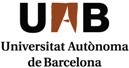 Bellaterra (Cerdanyola del Vallès),	 	 d	de  	Signatura manual o electrònica (amb certificat de validació) de la persona interessadaSr. Rector Magnífic / Sra. Rectora Magnífica de la UABIl·lm./a. Sr./Sra. Director/a de l’Escola de Doctorat  Cap de l’Àrea d’Afers AcadèmicsLa resolució d’aquesta sol·licitud es publicarà en data	Lloc de publicació  	D’acord amb l’article 21 de la Llei 39/2015, d'1 d'octubre, del procediment administratiu comú de les administracions públiques, us comuniquem que el termini màxim per a la resolució i la notificació de la vostra sol·licitud és de	mesos a comptar des de la data de presentació de l’escrit esmentat; així mateix, si en el termini assenyalat no s’hagués produït la notificació de la resolució podreu entendre que la vostra sol·licitud ha estat acceptada.Dades personalsDades personalsDades personalsDades personalsDades personalsDades personalsDades personalsNomNomNomPrimer cognomPrimer cognomSegon cognomSegon cognomDNI/PassaportDNI/PassaportNIU/NIA (número d’identificació universitària/alumne UAB)NIU/NIA (número d’identificació universitària/alumne UAB)NIU/NIA (número d’identificació universitària/alumne UAB)NacionalitatNacionalitatCarrer/avinguda/plaça, número, pis i portaCarrer/avinguda/plaça, número, pis i portaCarrer/avinguda/plaça, número, pis i portaCarrer/avinguda/plaça, número, pis i portaCarrer/avinguda/plaça, número, pis i portaAdreça electrònica UAB Adreça electrònica UAB Codi postalPoblacióPoblacióPoblacióProvínciaTelèfon fixTelèfon mòbilPrograma de doctoratPrograma de doctoratPrograma de doctoratPrograma de doctoratPrograma de doctoratPrograma de doctoratPrograma de doctoratPrograma de doctoratInformació bàsica de la Llei de Protecció de DadesInformació bàsica de la Llei de Protecció de DadesFINALITAT DE LA RECOLLIDA/ TRACTAMENT DADESResoldre la sol·licitud.BASE JURÍDICACompliment d’una missió per interès públic.DESTINATARISLes vostres dades no seran cedides o trameses a terceres persones ni a d’altres destinataris.TRANSFERÈNCIES DE DADES FORA DE LA UELes vostres dades no seran cedides o trameses a organitzacions o entitats no pertanyents a la Unió Europea.TERMINI DE CONSERVACIÓ DE LES DADESLes dades seran conservades durant el termini establert a les taules d’accés i avaluaciódocumental de la Generalitat de Catalunya.ELABORACIÓ DE PERFILSEl tractament de les vostres dades no comporta l’elaboració de perfils amb finalitats predictives de preferències personals, comportaments o actituds.RESPONSABLE DEL TRACTAMENTResolucions acceptades: el/la cap d’Afers Acadèmics, a.afers.academics@uab.cat Resolucions denegades: el/la gestor/a acadèmic/a del centre, https://bit.ly/2HLZbdeDRETS DE LES PERSONES INTERESSADESD’acord amb la legislació vigent en matèria de protecció de dades de caràcter personal,podeu exercir els drets d’accés, rectificació, supressió, oposició, limitació del tractament o portabilitat mitjançant sol·licitud dirigida al responsable del tractament o a la/el Secretaria/i General de la UAB, a l’Edifici Rectorat situat a la Plaça Acadèmica , 08193, Bellaterra (Cerdanyola del Vallès).DELEGAT PROTECCIÓ DE DADESTambé podeu realitzar les consultes oportunes en relació amb el tractament de les vostres dades personals a l’adreça electrònica proteccio.dades@uab.catRECLAMACIONSPodeu presentar reclamacions davant l’Autoritat Catalana de Protecció de Dades a través de la seu electrònica de l’APDCAT (https://seu.Apd.cat) o per mitjans no telemàtics.